от 11 мая 2023 года										№ 475О подготовке проекта внесения изменений в Правила землепользования и застройки городского округа город Шахунья Нижегородской областиВ соответствии со статьей 33 Градостроительного кодекса Российской Федерации, Федеральным законом от 06.10.2003 № 131-ФЗ «Об общих принципах организации местного самоуправления в Российской Федерации», Законом Нижегородской области от 23.12.2014 № 197-З «О перераспределении отдельных полномочий между органами местного самоуправления муниципальных образований Нижегородской области и органами государственной власти Нижегородской области»,  руководствуясь Уставом городского округа город Шахунья Нижегородской области, администрация городского округа город Шахунья Нижегородской области п о с т а н о в л я е т :1. Приступить к разработке проекта внесения изменений в Правила землепользования и застройки городского округа город Шахунья Нижегородской области, утвержденные решением Совета депутатов городского округа город Шахунья Нижегородской от 30.07.2021 № 62-1. 2. Предложения заинтересованных лиц по подготовке проекта внесения изменений в Правила землепользования и застройки  городского округа город Шахунья Нижегородской области принимаются в письменном виде по рабочим дням с 10.05.2023 г. по 19.05.2023 г. (до 09.00 часов), по адресу: 606910, Нижегородская область, 
г. Шахунья, пл. Советская, д.1, кабинет 74 (телефон 2-11-34), кабинет 69 (телефон 
2-17-64).3. Установить срок проведения работ по разработке проекта внесения изменений в Правила землепользования и застройки городского округа город Шахунья  Нижегородской области до 22.05.2023 г.	4. Настоящее постановление вступает в силу после официального опубликования посредством размещения настоящего постановления в газете «Знамя труда» и в сетевом издании газеты «Знамя труда».	5. Управлению делами администрации городского округа город Шахунья обеспечить размещение настоящего постановления в газете «Знамя труда», в сетевом издании газеты «Знамя труда» и на официальном сайте администрации городского округа город Шахунья Нижегородской области.6. Контроль за исполнением настоящего постановления возложить на заместителя главы администрации городского округа город Шахунья Нижегородской области Кузнецова С.А.И.о. главы местного самоуправлениягородского округа город Шахунья							    А.Д.Серов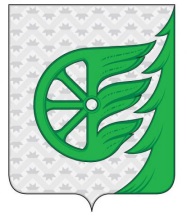 Администрация городского округа город ШахуньяНижегородской областиП О С Т А Н О В Л Е Н И Е